Antrag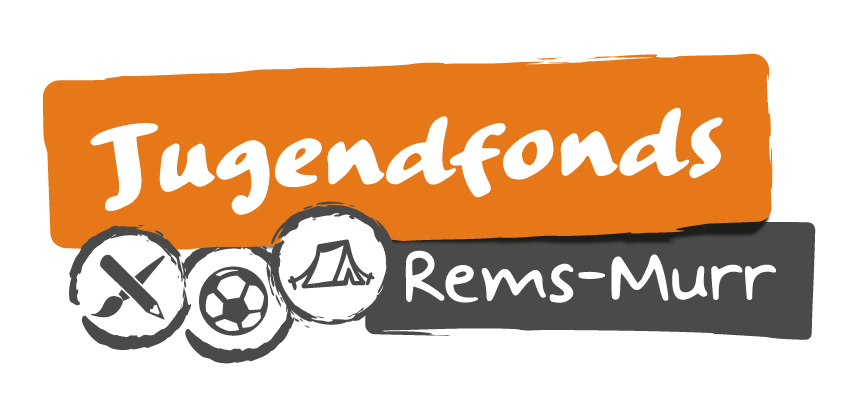 KostenkalkulationDatum & Unterschrift:______________________________________Name der Einrichtung/ des VereinsName AntragsstellerInAdresseTelefonnummer E-Mail-Adresse ProjektbeschreibungWie passt das Projekt in die Förderausschreibung des Jugendfonds Rems-Murr?Wie viele Teilnehmende erwartet ihr?Mit welchen Kosten rechnet ihr für euer Projekt?HonorarkostenSachkostenVerpflegungWelche Summe beantragt ihr aus dem Jugendfonds Rems-Murr?